Publicado en CDMX el 14/06/2019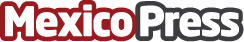 Red Lobster Celebra a Papá•	Un restaurante único con platillos llenos de sabor, traídos del mar a la mesa para celebrar en familia este Día del PadreDatos de contacto:Alejandra Armenta BecerrilNota de prensa publicada en: https://www.mexicopress.com.mx/red-lobster-celebra-a-papa Categorías: Gastronomía Restauración Jalisco Nuevo León Ciudad de México http://www.mexicopress.com.mx